We are currently seeking enthusiastic, entertaining locals who are passionate about Amsterdam and would love to show it to travellers from around the world. If you are a team player and looking for personal development this could be a good opportunity for you. You don’t need to have previous experiences in guiding, we care more about you being an extrovert, good with people, great performer. The rest we can teach. So that with your passion and our knowledge we can truly deliver the Best.Day.Ever. to our guests.Amsterdam Urban Adventures is part of a global network of over 150 destinations and is about a new style of travel experience for those who want to get off the beaten path and really connect with a destination. Our tours take travellers to interesting places to meet locals and to really see what makes a place tick.We also reward our guides with incentives, travel, and personal development opportunities.Requirements:Be fluent in EnglishBe a team player Have experience interacting with diverse groups of people from a wide range of cultural, racial and socio-economic backgroundsBe enthusiastic about the history, culture and gastronomy of AmsterdamHave a positive 'can-do' attitude, sense of humour and friendly personalityPerform well under pressure and demonstrate good judgment and communication skillsBe able to commit to giving tours several days per week, including weekdays, evenings and weekends as wellPrevious guiding experience is a plus but a not a mustPreference will be given to candidates who:demonstrate verbal fluency in a language other than Englishhave food and/or beverage expertise (beer, wine, restaurants, etc.)are knowledgeable of the history and culture of Amsterdam To apply, please send your motivation letter and a short video introducing yourself and telling a few words about what responsible tourism means to you and why you would be a good member of the Amsterdam Urban Adventures team. Contact us on: info@amsterdamurbanadventures.comWe are hiring. Apply now.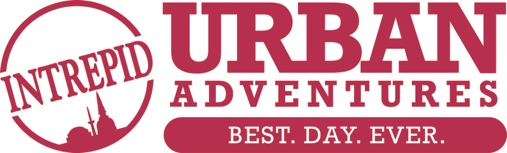 